Снеговик такого же роста, как Дед Мороз, а Дед Мороз выше Снегурочки. Кто ниже: Снеговик или Снегурочка?         (Снегурочка)Разбойники похитили  любимый фрукт принцессы. Угадай, какой это фрукт.Он не справа от банана.Он не слева от груши.Он не слева от клубники.Он не слева от ананаса.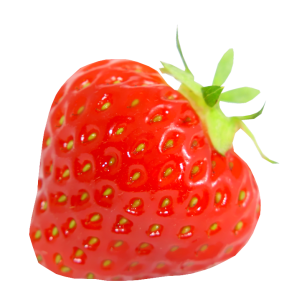 (Груша)Составь предложение из данных слов: Шарик, своего, назвал, Гриша, щенка.(Гриша назвал своего щенка Шарик)Отгадай слово:Первая буква – следующая после буквы «Л».Вторая – последняя буква в алфавите.Третья – четвертая после буквы «У».                                (Мяч) Прочитай и напиши названия птиц. Для этого надо переставить слоги. Ницаси        ______________________  (Синица)Рокасо         ______________________   (Сорока) Вейлосо      ______________________   (Соловей) Линфи         ______________________    (Филин) Бейрово       ______________________    (Воробей) Рецскво       ______________________     (Скворец) Буквы рассыпались, помоги собрать их в одно слово….М  А  К  Т  Н  О  А                                                              (Комната)  3       5       1      6       4     2      7                                                                                     Сообрази, какой из недостающих предметов должен быть в клетке?                        (правильный ответ - бабочка)
8.  Посмотри, что изображено на картинках и впиши слова в соответствующие строчки. В вертикальном желтом ряду спрятано послание, разгадай его. 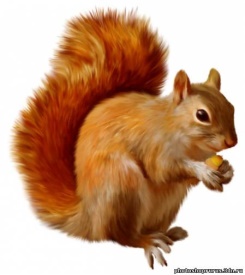 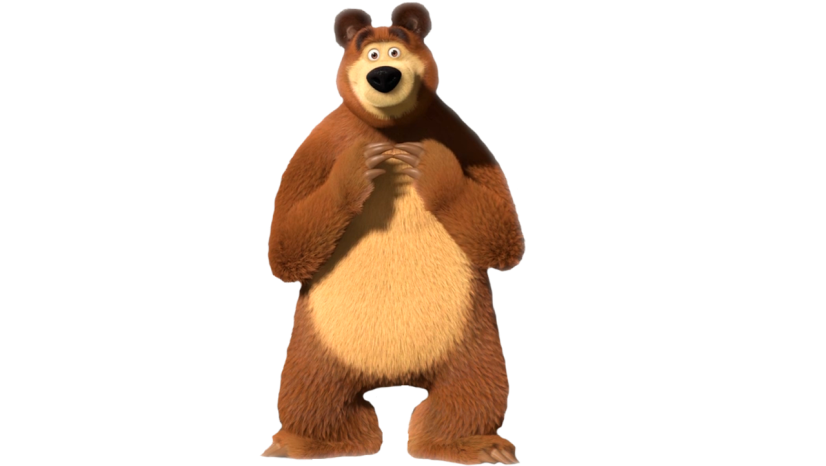 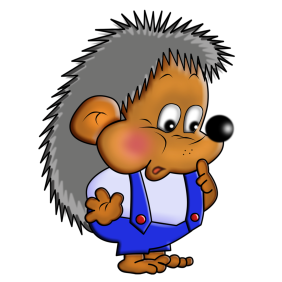 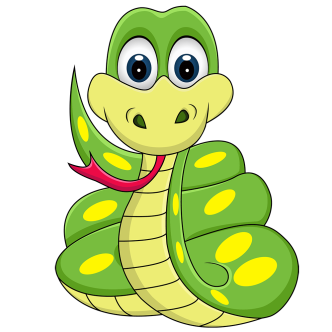 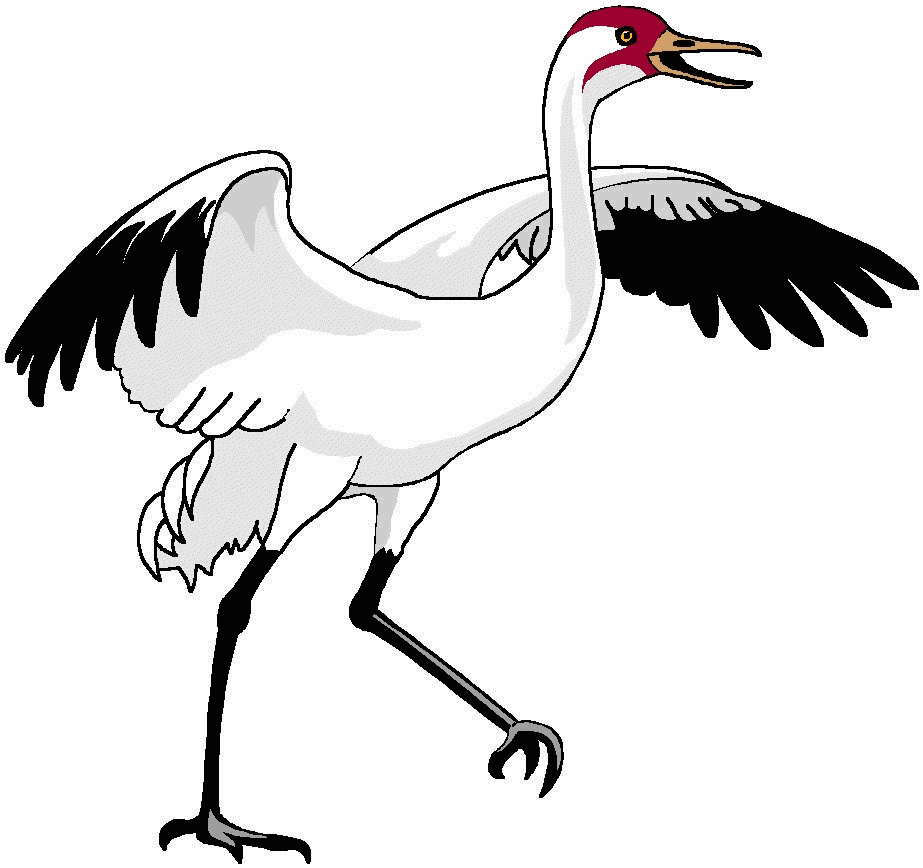 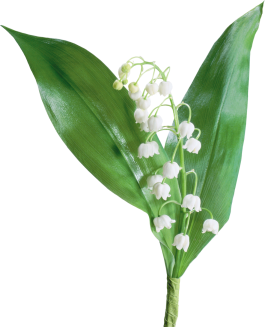 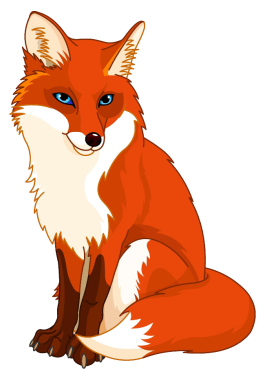 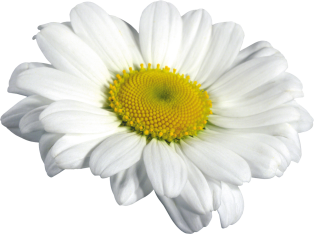 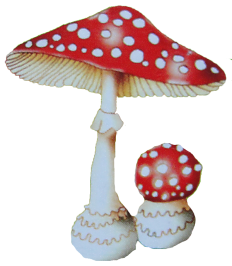 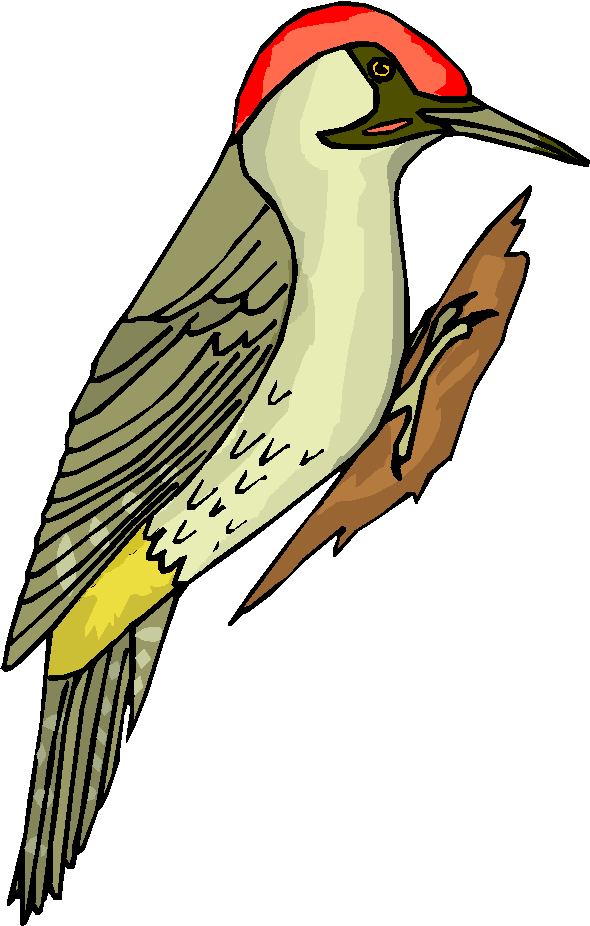 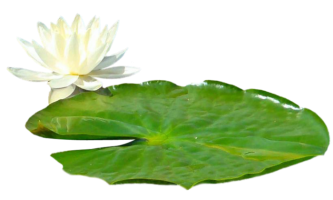 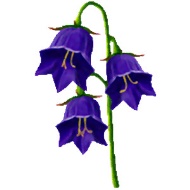 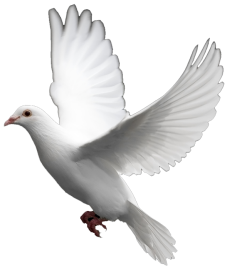 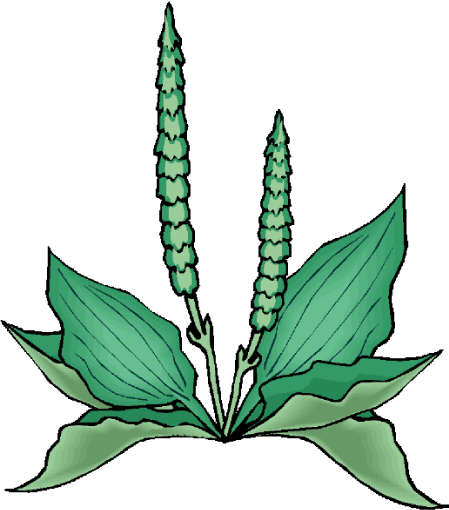 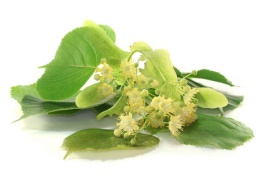  (1-белка, 2-медведь, 3-журавль, 4-змея, 5-голубь, 6-лиса, 7-дятел, 8-еж, 9-липа, 10-подорожник, 11-кувшинка, 12-ромашка, 13-колокольчик, 14-ландыш, 15-мухамор. В вертикальном ряду написано послание: берегите природу).Вычеркни одинаковые буквы и прочитай слово из остатков:Б У К С Е М Д Т Г Е Н И Ш С Ц К Т А Г Б Ш Д Реши буквенные примеры:Трактор – тор + тир = (трактир)Станок – ок + ция = (станция)Колокол – кол + бок = (колобок)Осина – ина + ень= (осень)Вопрос – в – рос + ера = (опера)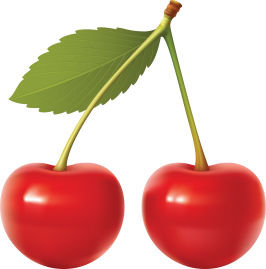 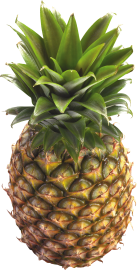 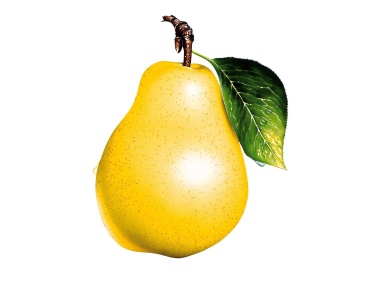 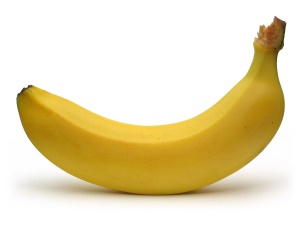 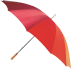 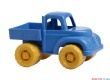 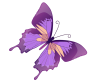 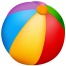 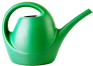 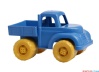 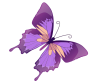 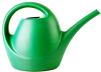 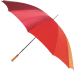 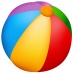 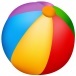 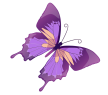 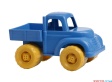 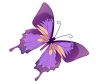 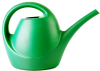 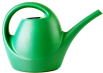 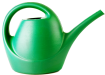 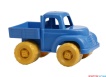 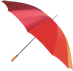 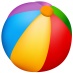 